		DATOS PERSONALES		FORMACIÓN ACADÉMICA 			COLEGIATURA
	IDIOMAS Y/O DIALECTOS				           OFIMÁTICA 	 ESTUDIOS DE ESPECIALIZACIÓN EXPERIENCIA LABORAL 
Declaro que la información proporcionada es verdadera y podrá ser verificada por la Universidad Nacional de San Agustín de Arequipa. Fecha  
	Firma del postulante 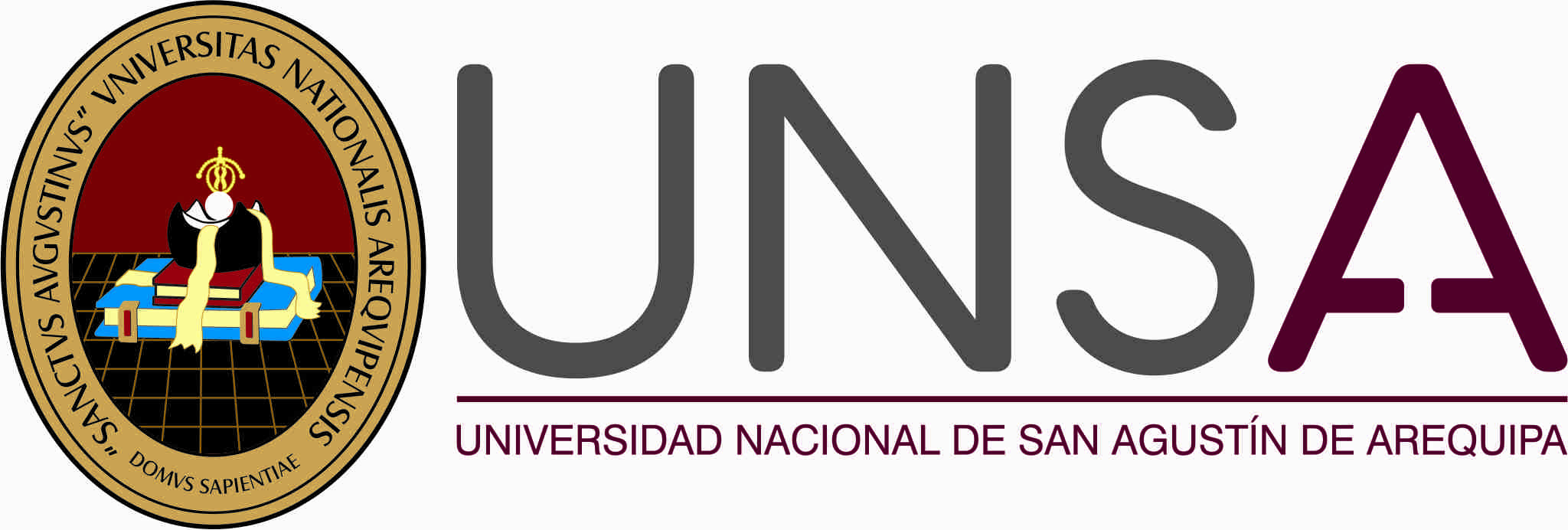 FICHA DEL POSTULANTE DECLARACIÓN JURADA DE DATOS PERSONALES (NO DOCUMENTADA)Dirección General de Administración Subdirección de Recursos Humanos CÓDIGOPUESTO AL QUE POSTULADEPENDENCIADOCUMENTO DE IDENTIDAD DOCUMENTO DE IDENTIDAD APELLIDOS Y NOMBRES APELLIDOS Y NOMBRES APELLIDOS Y NOMBRES APELLIDOS Y NOMBRES GÉNERO GÉNERO DNICarnet de extranjeríaMFDIRECCIÓNDIRECCIÓNDIRECCIÓNDIRECCIÓNDISTRITO DISTRITO DISTRITO DISTRITO PROVINCIAPROVINCIADEPARTAMENTOREFERENCIA DIRECCIÓN REFERENCIA DIRECCIÓN REFERENCIA DIRECCIÓN REFERENCIA DIRECCIÓN REFERENCIA DIRECCIÓN FECHA DE NACIMIENTOFECHA DE NACIMIENTOLUGAR DE NACIMIENTO LUGAR DE NACIMIENTO LUGAR DE NACIMIENTO CORREO ELECTRÓNICO CORREO ELECTRÓNICO CORREO ELECTRÓNICO DD/MMM/AAAADD/MMM/AAAADISTRITO/PROVINCIA/DEPARTAMENTODISTRITO/PROVINCIA/DEPARTAMENTODISTRITO/PROVINCIA/DEPARTAMENTOPERSONAL PERSONAL PERSONAL TELÉFONO DOMICILIO TELÉFONO DOMICILIO TELÉFONO CELULAR TELÉFONO CELULAR TELÉFONO CELULAR OTRO CORREO ELECTRÓNICO OTRO CORREO ELECTRÓNICO OTRO CORREO ELECTRÓNICO CONADISFUERZAS ARMADAS DEPORTISTANº DE CARNET / CÓDIGONº DE CARNET / CÓDIGODOCUMENTO NIVEL EDUCATIVOGRADO ACADÉMICO OBTENIDO NOMBRE DE LA CARRERA, MAESTRÍA/DOCTORADOAÑO AÑO CENTRO DE ESTUDIOS NIVEL EDUCATIVOGRADO ACADÉMICO OBTENIDO NOMBRE DE LA CARRERA, MAESTRÍA/DOCTORADODESDEHASTACENTRO DE ESTUDIOS Primaria Secundaria Técnica básica (1 a 3 años) Técnica superior (3 a 4 años)Universitario Maestría Doctorado Otro (especificar) CÓDIGO PROVINCIAL Nº DE COLEGIATURA ¿HABILITADO?SINOINHABILITADOMOTIVO ¿HABILITADO?INHABILITADO(PROCESADOR DE DATOS, HOJA DE CÁLCULO, PROGRAMAS DE PRESENTACIONES, OTROS )(PROCESADOR DE DATOS, HOJA DE CÁLCULO, PROGRAMAS DE PRESENTACIONES, OTROS )(PROCESADOR DE DATOS, HOJA DE CÁLCULO, PROGRAMAS DE PRESENTACIONES, OTROS )(PROCESADOR DE DATOS, HOJA DE CÁLCULO, PROGRAMAS DE PRESENTACIONES, OTROS )CONOCIMIENTOMARQUE X EL NIVEL ALCANZADOMARQUE X EL NIVEL ALCANZADOMARQUE X EL NIVEL ALCANZADOCONOCIMIENTOBÁSICOINTERMEDIOAVANZADOIDIOMA/DIALECTOMARQUE X EL NIVEL ALCANZADO MARQUE X EL NIVEL ALCANZADO MARQUE X EL NIVEL ALCANZADO IDIOMA/DIALECTOBÁSICOINTERMEDIOAVANZADOTIPO DE ESTUDIOS NOMBRE DEL PERIODO DE ESTUDIOSDD/MMM/AAAAPERIODO DE ESTUDIOSDD/MMM/AAAAHORASCENTRO DE ESTUDIOS TIPO DE ESTUDIOS CURSO/DIPLOMADO/PROGRAMA DE ESPECIALIZACIÓNPERIODO DE ESTUDIOSDD/MMM/AAAAPERIODO DE ESTUDIOSDD/MMM/AAAAHORASCENTRO DE ESTUDIOS TIPO DE ESTUDIOS CURSO/DIPLOMADO/PROGRAMA DE ESPECIALIZACIÓNINICIOFINHORASCENTRO DE ESTUDIOS COMPLETAR DESDE EL ÚLTIMO TRABAJO O TRABAJO ACTUAL COMPLETAR DESDE EL ÚLTIMO TRABAJO O TRABAJO ACTUAL COMPLETAR DESDE EL ÚLTIMO TRABAJO O TRABAJO ACTUAL COMPLETAR DESDE EL ÚLTIMO TRABAJO O TRABAJO ACTUAL COMPLETAR DESDE EL ÚLTIMO TRABAJO O TRABAJO ACTUAL COMPLETAR DESDE EL ÚLTIMO TRABAJO O TRABAJO ACTUAL EMPRESA/INSTITUCIÓNEMPRESA/INSTITUCIÓNSECTOR/GIRO DEL NEGOCIO PUESTO/CARGODESDEDD/MMM/AAAAHASTADD/MMM/AAAAREFERENCIAS LABORALES: REFERENCIAS LABORALES: REFERENCIAS LABORALES: REFERENCIAS LABORALES: REFERENCIAS LABORALES: REFERENCIAS LABORALES: NOMBRE DEL JEFE DIRECTO PUESTO/CARGOPUESTO/CARGOTELÉFONO MOTIVO DE CAMBIO MOTIVO DE CAMBIO FUNCIONES PRINCIPALES: FUNCIONES PRINCIPALES: FUNCIONES PRINCIPALES: FUNCIONES PRINCIPALES: FUNCIONES PRINCIPALES: FUNCIONES PRINCIPALES: 1.1.1.1.1.1.2.2.2.2.2.2.3.3.3.3.3.3.EMPRESA/INSTITUCIÓNEMPRESA/INSTITUCIÓNSECTOR/GIRO DEL NEGOCIO PUESTO/CARGODESDEDD/MMM/AAAAHASTADD/MMM/AAAAREFERENCIAS LABORALES: REFERENCIAS LABORALES: REFERENCIAS LABORALES: REFERENCIAS LABORALES: REFERENCIAS LABORALES: REFERENCIAS LABORALES: NOMBRE DEL JEFE DIRECTO PUESTO/CARGOPUESTO/CARGOTELÉFONO MOTIVO DE CAMBIO MOTIVO DE CAMBIO FUNCIONES PRINCIPALES: FUNCIONES PRINCIPALES: FUNCIONES PRINCIPALES: FUNCIONES PRINCIPALES: FUNCIONES PRINCIPALES: FUNCIONES PRINCIPALES: 1.1.1.1.1.1.2.2.2.2.2.2.3.3.3.3.3.3.